Patient advocate; uphold the highest standard of nursing careExperienced with excellent patient care and leadership skills.Keen observation, communication and intervention skills.Adapt easily to change of environment and work schedule.Nursing Experience:Private Clinic Nurse						March 2010 – April 2015	 	        Responsible for:Assisting in minor and major post outpatient procedure such as wound dressing, steroid injection, application and removal of cast.Organizing and prioritizing busy workloads specially schedule of doctor’s operation.Assessing and planning nursing care requirements.Providing post-operative care as outpatient.Providing emotional support to patient and relatives.Writing, maintaining and organizing patient records.Taking patients sample, pulse, temperature and blood pressure.Monitoring and administering medication and intravenous injection.Working from variety of patient from pediatric to geriatric.Educating patient about their health.Making ethical decision related to consent and confidentiality. Latest Trainings/Seminars Attended:Advanced Cardiac Life Support (ACLS)						February 29-March 1, 2016 Basic Life Support (BLS)						     American Safety & Health Institute (ASHI) Electrical Therapy	         				         Emergency Nurses Association of the Philippines, INC. Basic ECG Reading and Dysrhythmia Recognition								          Basic and Advanced Airway ManagementDocumentation									October 24 – 26, 2015      Pain Management in Cancer							 	Intravenous Therapy Update Management of Patient with Arterial CathetersCervical Cancer Screening Project							July 19, 2015												Certificate of Appreciation, 							                                  PhilippinesAnnual Trainings:Preventing Nosocomial Intravascular Infection						December 2012 Safety Practices for Health Care ProfessionalsFluids and Electrolytes									November 2012Adult Basic Life Support									January 2011Regular Intravenous Training Program							November 2008Fluid Replacement Therapy in PediatricsMechanical Ventilation: Technical Aspects & Nursing Management			Feb. – Sept. 2008Integrated Management of Childhood IllnessTest Framework & Nursing CompetenceEnhancing Nursing Practice through ResearchEthico Legal Nursing Practice in the Operating RoomMitigating Hunger: A Great Nursing ResponsibilityDubai Health Authority Eligibility Letter	(Nov. 26, 2015)	APPROVED REGISTERED NURSE NURSINGDataflow 					(July 24, 2015)		VERIFIED			Philippine Nursing Licensure Examination 	(June 1&2, 2008)	PASSED		 Education:Tertiary:			Bachelor of Science Nursing						2005 – 2008      		Capitol Medical Center Colleges Inc.									PhilippinesBachelor of Science in Medical Technology (Undergraduate)	2001 – 2005	Centro Escolar University							PhilippinesPersonal Information:Age:			32 Date of Birth:		November 17, 1983Civil Status:		MarriedVisa Type:		Visit visaVisa Expiry:		June 2016First Name of Application CV No: 1671030Whatsapp Mobile: +971504753686 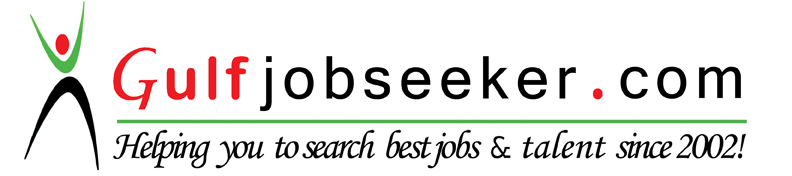 